8ο ΓΥΜΝΑΣΙΟ Ν.ΣΜΥΡΝΗΣ					ΦΥΛΛΑΔΙΟ 1οΣΧΟΛ.ΕΤΟΣ 2019-20	ΜΑΘΗΜΑΤΙΚΑ Γ ΓΥΜΝΑΣΙΟΥΕΠΑΝΑΛΗΠΤΙΚΕΣ ΑΣΚΗΣΕΙΣΑ) Να λύσετε τις εξισώσεις:3χ2-27=04χ2-16=0χ2-5=03χ2-2χ=016χ-χ2=0χ2=χ 3χ2-1=2(χ2+12)χ3-5χ2-6χ=0χ3=2χ2+3χΒ)Να παραγοντοποιήσετε τα τριώνυμα6χ2-χ-1χ2-χ-22χ2-χ-14χ2-4χ+1Γ)Να απλοποιήσετε τις παραστάσεις	Α=	Β=	Γ=Αγαπητοί μαθητές, σας αναρτήσαμε ασκήσεις επανάληψης για να μη ξεχάσουμε αυτά που με κόπο μάθαμε και για να είμαστε φρέσκοι και σε φόρμα όταν με το καλό ξανασυναντηθούμε.Όποια απορία έχετε ή προτεινόμενες λύσεις, μη διστάζετε να επικοινωνείτε μαζί μας. Τα email μας είναι: nikikokkinia@gmail.com                       lainaxrysa@yahoo.gr Καλή αντάμωση και υγεία σε όλους μας.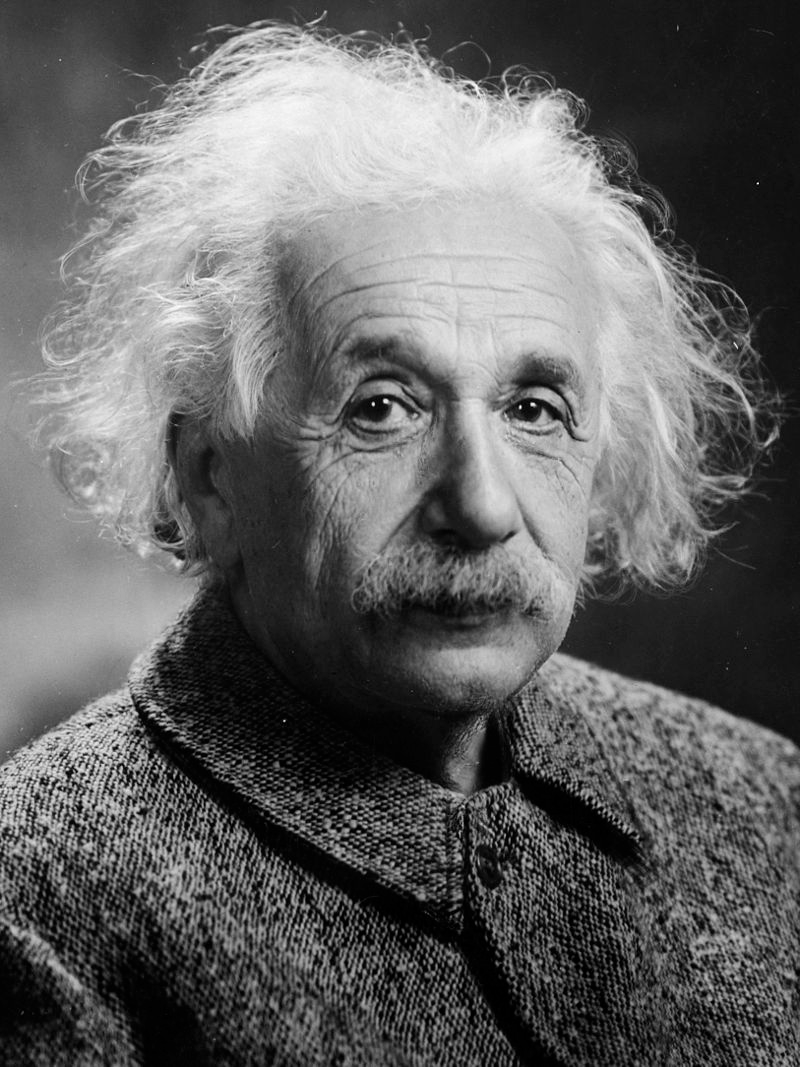 